Agenda Dinsdag 7 december voor 18.00 uur kopij inleveren MeelevenZondag 12 december 10.00 uur ds. E. van der MeulenZondag 12 december 10.00 uur Jeugdkerk o.l.v. LiesanHoe vind je Kerkomroep? Ga naar www.kerkomroep.nl, vul in: Noorderkerk Nieuw-Amsterdam – daarna 'enter', klik daarna op Nieuw-Amsterdam Drenthe, klik vervolgens op de datum. Mededelingen voor de nieuwsbrief s.v.p. uiterlijk woensdag voor 18.00uur doorgeven aan: nieuwsbrief@noorderkerk.info Nieuwsbrief  Noorderkerk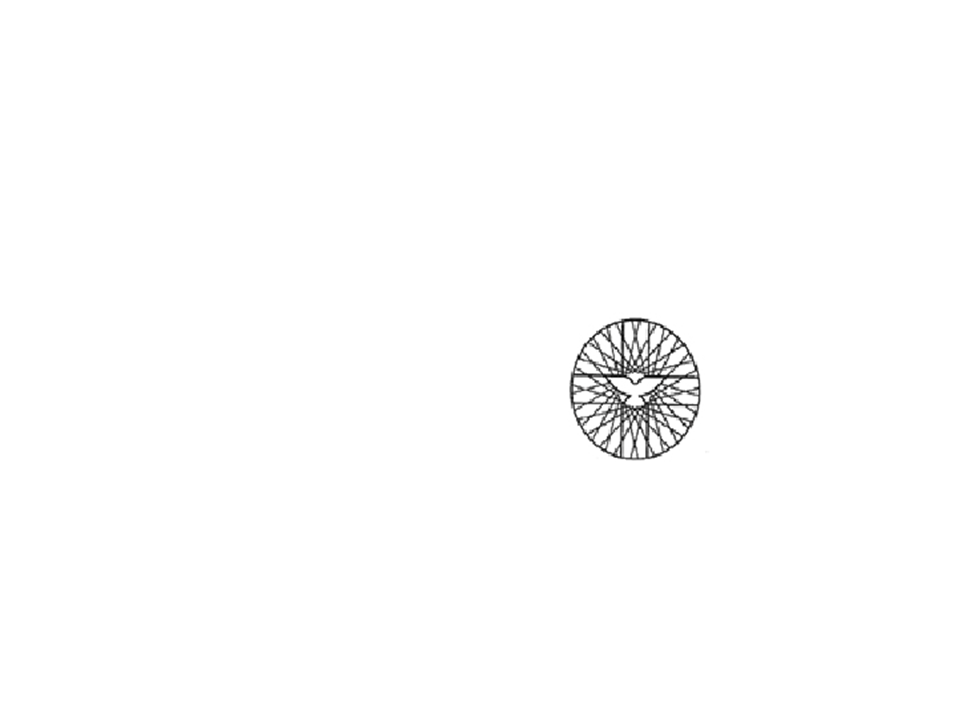  Zondag 5 december 2021Geen koffiedrinken na de dienst2e AdventVoorganger: Dhr. H.H. Veld, Haren DlOuderling: dhr. Albert StevensOrganist: mw. Ineke van TellingenKoster: Roelof RabbersKindernevendienst: Angela FeijenOppasdienst: Linda PalsBeamer: Ada van BreevoortVideo: Niels FeijenCamera: Roald SeipBloemendienst: Mini SetzOntvangst: fam. KuikInzameling van gaven: Diaconie Sponsorkind,                                     Kerk, uitgang gebouwenOrgelspelWelkom en afkondigingenAansteken 2 AdventskaarsenIntochtslied Lied 441: 1 en 2 (Hoe zal ik U ontvangen)Welkom, Stilte, Votum en GroetLied 440: 1 - 3  (Ga stillen in den lande)Gebed om ontfermingLied 442: 1 en 2 (Op U mijn Heiland blijf ik hopen)De kinderen gaan naar de kindernevendienstZingen: we gaan voor even uit elkaarGebed om verlichting met de Heilige GeestSchriftlezing Jesaja 35Schriftlezing Jakobus 5: 1 - 11Lied 439: 1 en 3 (Verwacht de komst des Heren)PredikingLied 313: 1, 2 en 5 (Een rijke schat van wijsheid)Gebeden, afgesloten met Onze VaderKinderen komen terug uit nevendienst en oppasdienstSlotlied 422: 1 - 3 (Laat de woorden die we hoorden)Wegzending en Zegen – Amenlied 415: 3Orgelspel
Beste gemeenteleden,Afgelopen maandag was er een kerkenraadsvergadering en daar hebben we uiteraard gesproken over de nieuwe Coronamaatregelen. We merken dat het op zondag al leger wordt in de kerk en dat begrijpen we. We hopen dat u thuis meeleeft en de diensten meemaakt. Maar de kerk blijft op zondagmorgen ook gewoon open. Met de nodige voorzichtigheid en de bekende voorschriften denken we dat we veilig kunnen blijven kerken: bij klachten thuis blijvenhanden ontsmetten bij binnenkomsteen mondkapje dragen bij het binnenkomen en verlaten van de kerk. Als u op uw plek zit mag hij af. anderhalve meter afstand van elkaar houden als u niet tot één huishouden behoort. Wel hebben we besloten weer een lijst aan te leggen met kerkgangers. Bij binnenkomst wordt uw naam genoteerd. Verder hebben we met pijn in het hart de volgende punten besloten:Avondbijeenkomsten worden geschrapt. Dit geldt dus ook voor de twee cursusavonden meditatief schilderenKoffiedrinken doen we voorlopig nietHet blazersensemble dat 1e Kerstdag zou komen, komt nietKleine bijeenkomsten met een paar mensen kunnen doorgaan. Voor de gezinnen met kinderen is er een Adventsboekje aangeschaft om thuis van dag tot dag af te tellen naar Kerst. Het loopt parallel met het verhaal van de Kindernevendienst in de Adventsperiode: het plakboek van Lucas.Bijbel uur: dit gaat a.s. dinsdagmorgen 7 december wel door van 10.00 – 11.00 uur. We lezen psalm 8. Op maandag 6 december is er zoals gebruikelijk weer spreekuur. Het is echter een uur korter, namelijk van 15.00 – 16.00 uur. Welkom voor een gesprek, een vraag, een kop thee of een gebed. Ds. Elly v.d. MeulenBloemen: Deze zondag gaat er namens onze gemeente een bos bloemen naar een gemeentelid en worden gebracht door Mini SetzAfgelopen zondag zijn de bloemen met een groet van de gemeente gebracht bij mw. H. Bosman-HendriksLaten we in gebed en daad (waar mogelijk) met elkaar meeleven. Zieken:In het Scheper ziekenhuis opgenomen: Coby Meerlo (afdeling geriatrie)en mevr. Joesten (Heemskerkstaat Erica)mw. G. Snippe-Welink is tijdelijk in de ziekenboeg van Oldersheem, kamer 165. Symboliek bij de schikking
Elke week steken we een kaars aan op een groene krans.
Met paarse linten, als het purperpaars, de kostbare kleurstof die gebruikt werd in de tijd van de Bijbel voor kleding van koningen en priesters.
In de kerk is het in deze periode een kleur die verwijst naar inkeer en bezinningAdventGeurend groen,
een verwijzing naar de levende Eeuwige, 
als een krans zonder begin en einde,
ongrijpbare die leven schenkt.’
Inleveren kopij MeelevenDinsdag 7 december voor 18.00 uur kunt u kopij voor Meeleven inleveren bij Anna Oldengarm, Eikenlaan 60 of per mail naar meeleven@noorderkerk.infoGemeenteleden,Met ingang van 6 december verhuis ik tijdelijk naar:Ringlaan 22, 7833 CD Nieuw-Amsterdam. Telefoonnummer 06 25474161.Groet,Jet Matena-Rigtering. 